NAME  ___________________________________ Grade 5  Unit 2  Review Guide          		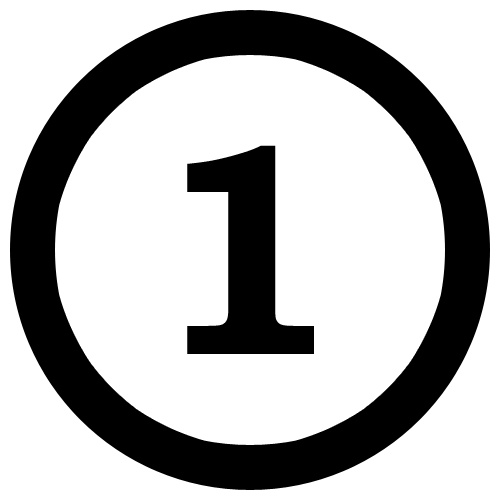 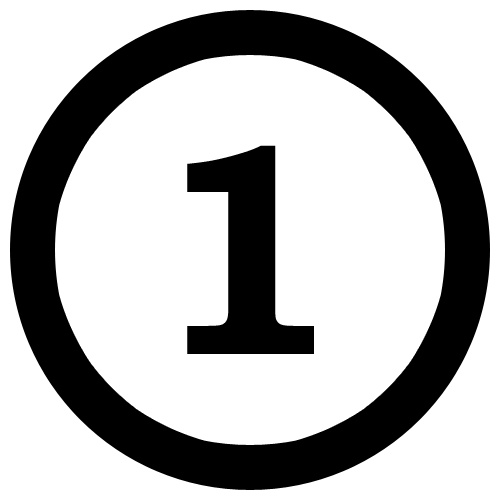 Due date is TuesdayTest Wednesday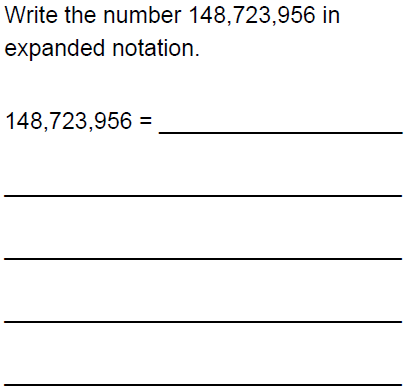 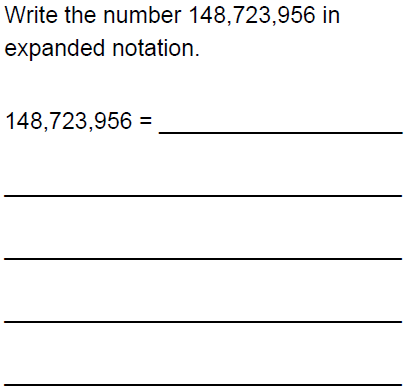 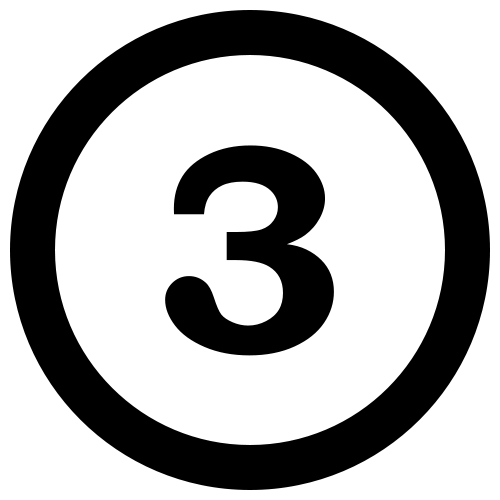 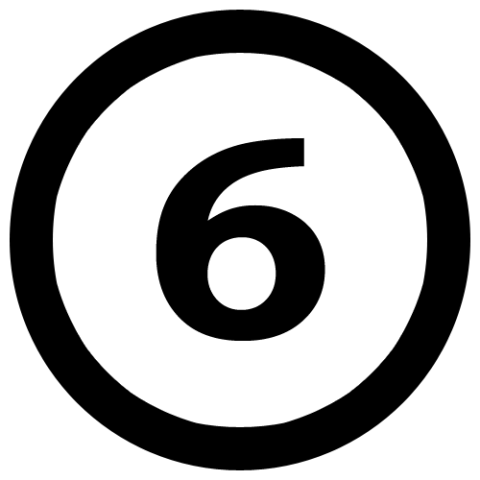 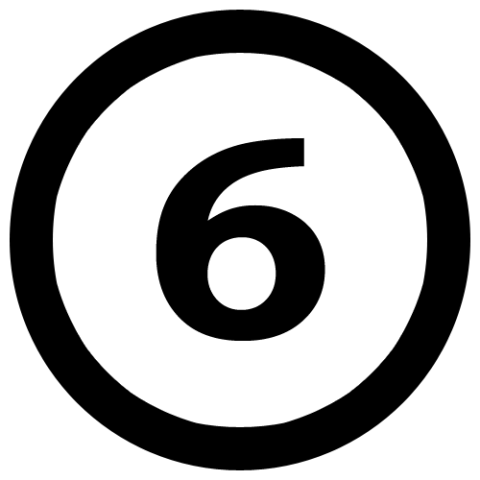 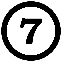 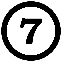 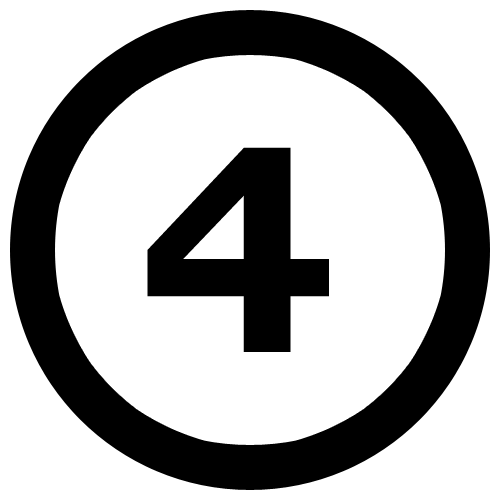 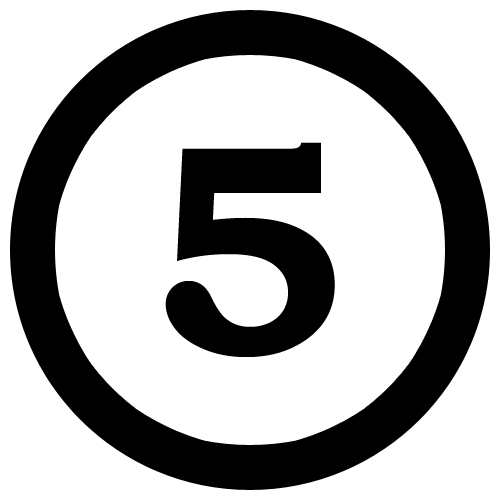 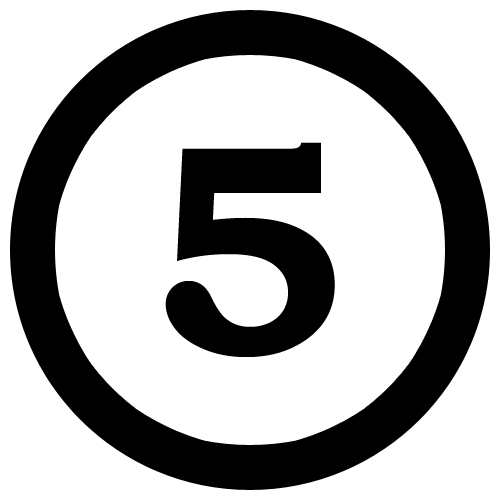 